Paris — le 18 Novembre 2019.Find & Fly affiche depuis peu les tarifs des vols réguliers. Grâce à cette nouvelle fonctionnalité, l’utilisateur peut préparer encore plus facilement ses prochains vols de groupe et avoir une vue d’ensemble optimale de toutes les liaisons aériennes possibles. Cerise sur le gâteau : d’un simple clic sur notre tableau comparatif, l’utilisateur peut comparer directement le prix d’un billet pour un vol régulier avec celui d'un vol charter. Le graphique affiche ainsi en un clin d'œil le nombre d'options de vol, le temps de vol le plus court, si un vol direct est possible, ainsi que la première heure de départ et la dernière heure d'arrivée.« Jusqu’à maintenant, les utilisateurs de Find & Fly pouvaient déjà voir une liste des liaisons aériennes disponibles » explique Quentin Rouxel, Director Marketing and Product Development chez Pro Sky. « Nous leur indiquons dorénavant le prix des billets individuels sur vols réguliers. » Les prix indiqués pour un billet simple (comprenant un bagage en soute) donnent une bonne indication du tarif final pour le groupe. « Les compagnies aériennes appliquent une majoration sur les réservations de groupe du fait des différentes classes de réservation et du principe de Yield Management », explique M. Rouxel. « Dans un avenir proche, nous pourrons tenir compte de cette pratique et proposer aux utilisateurs un estimatif précis du prix de groupe final. »Simplicité de comparaison des vols réguliers et affrétésIl est déjà possible de comparer efficacement les vols réguliers et les vols charters. « Nos utilisateurs peuvent comparer ces deux solutions de vol en prenant également en compte le tarif et trouver rapidement la meilleure option de vol pour leur groupe. » Particulièrement intéressant : avant de visiter Find & Fly, beaucoup de personnes ne savaient pas à quel point l'affrètement d'un avion peut être intéressant. « C'est exactement l’objectif de notre tableau comparatif. Il évite aussi d’avoir à consulter les sites Web des compagnies aériennes et d'autres portails. Nos utilisateurs peuvent désormais tout trouver sur une même page. Et nous ajouterons encore de nouvelles fonctionnalités dans les mois à venir. »Bientôt disponible : prix des billets de groupe pour les vols réguliersFind & Fly réserve déjà d’autres surprises dont les utilisateurs pourront bénéficier sous peu. L'équipe de Quentin Rouxel et de Jorge Mateus travaille actuellement sur des fonctions telles que les prix des billets pour les vols de groupe, les informations relatives aux options de classe affaires et une estimation de la disponibilité des places en fonction de la taille du groupe sélectionné. « Cela va être révolutionnaire », a déclaré Jorge Mateus, Head of Engineering. « Quelques heures après la mise en ligne des nouvelles fonctionnalités, nous avons déjà reçu d’innombrables demandes de renseignements », rapporte M. Rouxel. « Preuve que nous sommes sur la bonne voie. Find & Fly rend nos utilisateurs plus indépendants et leur permet de devenir des experts en quelques clics. C’est notre job de pouvoir leur donner les outils nécessaires afin de simplifier le quotidien de nos clients » Les collaborateurs du service « Airline Tickets For Groups » restent néanmoins indispensables. « Nous pouvons automatiser certaines fonctions, mais l'expertise est impossible à transférer intégralement en ligne et rien ne remplace le conseil individuel. Les nouvelles fonctionnalités continuellement ajoutées sur Find & Fly ne diminuent en rien l’importance de l'expertise de nos collègues. Au contraire, cela nous donne plus de temps pour discuter avec les clients et assurer une prise en charge optimale. Nous combinons ainsi nos offres digitales à un excellent service personnalisé. Et c'est précisément ce qui fait notre succès auprès de nos utilisateurs. »Tester dès maintenant Find & Fly : http://bit.ly/findandflynewsoctÀ propos de Find & Fly : Depuis le lancement de la plateforme Find & Fly en 2018, nos utilisateurs peuvent accéder aux informations nécessaires pour choisir une destination et trouver la solution idéale pour s’y rendre. Nous avons mis en place un algorithme unique permettant d’estimer les coûts liés à l’affrètement aérien, et bientôt ceux liés aux groupes sur vols réguliers. À propos de PRO SKY : PRO SKY simplifie le transport aérien pour les groupes et les VIP, en combinant des outils digitaux à un service personnalisé de la plus haute qualité. Nos spécialistes proposent une vaste palette de solutions, des vols affrétés aux vols réguliers pour les groupes, en passant par les solutions combinées et l'affrètement de jets privés. Retrouvez de plus amples informations sur www.pro-sky.fr Contact média : Quentin Rouxel, Director Marketing and Product Development, quentin.rouxel@prosky.com, +49 221 920 44 74Nouveau sur Find & Fly : prix des billets pour les vols réguliersPro Sky simplifie la comparaison entre les vols affrétés et les vols réguliers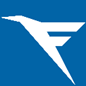 